Ano Letivo:    Programa Educativo Individual Programa Individual de Transição(Artigo 25º do Decreto-Lei nº 54/2018, na redação atual)Nome:Data de nascimento:Idade:Nível de Educação/Ensino:Grupo/Turma:Ano de escolaridade:Escola e Agrupamento de Escolas:Aspirações, interesses, expectativas e potencialidades(Registo na perspetiva do aluno.)Aspirações, interesses e expectativas quanto à vida pós-escolar (Dados recolhidos da família.)Tomada de decisão(Com base na análise da informação recolhida.)Etapas e ações a desenvolver(Definição das etapas e ações a desenvolver para operacionalização do PIT.)Competências a adquirirCompetências a adquirirAcadémicasPessoaisSociaisLaborais/ocupacionaisExperiência em contexto laboral/estágio(Anexar protocolo.) Anexo 1Experiência em contexto laboral/estágio(Anexar protocolo.) Anexo 1Experiência em contexto laboral/estágio(Anexar protocolo.) Anexo 1Experiência em contexto laboral/estágio(Anexar protocolo.) Anexo 1Experiência em contexto laboral/estágio(Anexar protocolo.) Anexo 1LocalAtividadesCompetências a adquirirCalendarizaçãoResponsável pelo acompanhamentoMonitorização e avaliação do PIT(Indicação dos critérios, instrumentos, intervenientes e momentos.)ObservaçõesResponsáveis pela elaboração do PITResponsáveis pela elaboração do PITResponsáveis pela elaboração do PITResponsáveis pela elaboração do PITNomeNomeFunçãoAssinaturaData:O Encarregado de EducaçãoO Encarregado de EducaçãoO Encarregado de EducaçãoO Encarregado de EducaçãoNome:Data:Assinatura:O alunoO alunoO alunoO alunoNome:Data:Assinatura:O Coordenador da Equipa Multidisciplinar de apoio à Educação Inclusiva (Artº 12º)O Coordenador da Equipa Multidisciplinar de apoio à Educação Inclusiva (Artº 12º)O Coordenador da Equipa Multidisciplinar de apoio à Educação Inclusiva (Artº 12º)O Coordenador da Equipa Multidisciplinar de apoio à Educação Inclusiva (Artº 12º)Nome:Data:Assinatura:Anexo:Anexo:Anexo:ProtocoloAnexo 1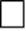 